                               ГОСУДАРСТВЕННОЕ АВТОНОМНОЕ ПРОФЕССИОНАЛЬНОЕ ОБРАЗОВАТЕЛЬНОЕ УЧРЕЖДЕНИЕ ЧУКОТСКОГО АВТОНОМНОГО ОКРУГА« ЧУКОТСКИЙ СЕВЕРО-ВОСТОЧНЫЙ ТЕХНИКУМ ПОСЁЛКА ПРОВИДЕНИЯ »Комплект контрольно-оценочных средств по учебной дисциплинепрограммы подготовки специалистов среднего звена по специальности среднего профессионального образования 2022г.Комплект контрольно-оценочных средств разработан на основе рабочей программы по учебной дисциплине «Автоматизированные системы управления и связь»;Федерального государственного образовательного стандарта среднего полного общего образования (далее – ФГОС), Приказ Минобрнауки России от 29.12.2014 №1645;Закон РФ «Об образовании» (с изменениями от 01.01.01 г), Типовое положение об общеобразовательных учреждениях РФ, методических рекомендаций для студентов по выполнению практических занятий;методических рекомендаций для студентов по выполнению самостоятельных работ;методических рекомендаций для преподавателей по реализации проектной деятельности студентов в «ГАПОУ ЧАО «Чукотский северо-восточный техникум посёлка Провидения»,2022г.Содержание1. Общие положения	41. Паспорт комплекта оценочных средств	61.1. Область применения комплекта оценочных средств	61.2.  Сводные данные об объектах оценивания, основных показателях оценки, типах заданий, формах аттестации:	61.3.  Распределение типов контрольных заданий при текущем контроле знаний и на промежуточной аттестации	152. Комплект оценочных средств	162.1. Входной контроль	162.2. Практические работы	182.3. Итоговый контроль в форме экзамена	421. Общие положенияКонтрольно-оценочные средства (КОС) предназначены для контроля и оценки образовательных достижений обучающихся, освоивших программу учебной дисциплины: Автоматизированные системы управления и связь 20.02.05 ОРГАНИЗАЦИЯ ОПЕРАТИВНОГО (ЭКСТРЕННОГО) РЕАГИРОВАНИЯ В ЧРЕЗВЫЧАЙНЫХ СИТУАЦИЯХ.  КОС включают контрольные материалы для проведения текущего контроля и промежуточной аттестации в форме: дифференцированный зачета.КОС разработаны в соответствии с: основной профессиональной образовательной программы по специальности СПО .В результате освоения учебной дисциплины Автоматизированные системы управления и связь студент должен:З1. основные понятия автоматизированной обработки информации;З2. общий состав и структуру персональных компьютеров и вычислительных систем;З3. состав, функции и возможности использования информационных и телекоммуникационных технологий в профессиональной деятельности;З4. методы и средства сбора, обработки, хранения, передачи и накопления информации;З5. базовые системные программные продукты и пакеты прикладных программ в области профессиональной деятельности;З6. основные методы и приемы обеспечения информационной безопасности;З7. преобразования сообщений, сигналов и их особенности, методы передачи дискретных и непрерывных сообщений и сигналов, элементы сжатия данных и кодирования;З8. основные понятия построения оконечных устройств систем связи;З9. общую характеристику аналоговых и цифровых многоканальных систем связи;З10. информационные основы связи;З11. устройство и принцип работы радиостанций:З12. организацию службы связи пожарной охраны;З13. основные физические процессы в системах связи и автоматизированных системах управления;З14. сети передачи данных;З15. автоматическую телефонную связь;З16. организацию сети спецсвязи по линии 01;З17. диспетчерскую оперативную связь;З18. основные элементы радиосвязи.З19. устройство и принцип работы радиостанций;З20. организацию службы связи пожарной охраны;З21. сети передачи данных;З22. информационные технологии и основы автоматизированных систем;З23. автоматизированные системы связи и оперативного управления пожарной охраны;З24. правила эксплуатации типовых технических средств связи и оповещения;З25. принципы основных систем сотовой связиуметь:У1. пользоваться основными видами средств связи и автоматизированных систем управления;У2. использовать технологии сбора, размещения, хранения, накопления, преобразования и передачи данных в профессионально ориентированных информационных системах;У3. применять компьютерные и телекоммуникационные средства;У4. использовать в профессиональной деятельности различные виды программного обеспечения, в том числе специального.Владеть компетенциями:ОК 1. Понимать сущность и социальную значимость своей будущей профессии, проявлять к ней устойчивый интерес.ОК 2. Организовывать собственную деятельность, определять способы, контролировать и оценивать решение профессиональных задач.ОК 3. Решать проблемы, оценивать риски и принимать решения в нестандартных ситуациях.ОК 4. Осуществлять поиск, анализ и оценку информации, необходимой для постановки и решения профессиональных задач, профессионального и личностного развития.ОК 5. Использовать информационно-коммуникационные технологии для совершенствования профессиональной деятельности.ОК 6. Работать в коллективе и команде, обеспечивать ее сплочение, эффективно общаться с коллегами, руководством, людьми, находящимися в зонах пожара.ОК 7. Ставить цели, мотивировать деятельность подчиненных, организовывать и контролировать их работу с принятием на себя ответственности за результат выполнения заданий.ОК 8. Самостоятельно определять задачи профессионального и личностного развития, заниматься самообразованием, осознанно планировать повышение квалификации.ОК 9. Быть готовым к смене технологий в профессиональной деятельности.ОК 10. Исполнять воинскую обязанность, в том числе с применением полученных профессиональных знаний (для юношей).ПК 1.1. Организовывать несение службы и выезд по тревоге дежурного караула пожарной части.ПК 1.2. Проводить подготовку личного состава к действиям по тушению пожаров.ПК 1.3. Организовывать действия по тушению пожаров.ПК 1.4. Организовывать проведение аварийно-спасательных работ.ПК 3.1. Организовывать регламентное обслуживание пожарно-технического вооружения, аварийно-спасательного оборудования и техники.ПК 3.2. Организовывать ремонт технических средств.ПК 3.3. Организовывать консервацию и хранение технических и автотранспортных средств.1. Паспорт комплекта оценочных средств 1.1. Область применения комплекта оценочных средствКомплект оценочных средств предназначен для оценки результатов освоения учебной дисциплины «Автоматизированные системы управления и связь»1.2.  Сводные данные об объектах оценивания, основных показателях оценки, типах заданий, формах аттестации:Таблица 11.3.  Распределение типов контрольных заданий при текущем контроле знаний и на промежуточной аттестацииТаблица 22. Комплект оценочных средств2.1. Входной контрольТестовый контроль №1 для проверки остаточный знанийИнструкция: тип вопроса - выбор единственно правильного ответа1. С помощью компьютера текстовую информацию можно: а) только получать;				б) только хранить;в) хранить, получать и обрабатывать;		г) только обрабатывать. 2. Устройством ввода текстовой информации является:а) экран дисплея;					б) клавиатура;в) мышь;						г) дискета. 3. Устройством для вывода текстовой информации является:а) дисковод;						б) клавиатура;в) экран дисплея;					г) мышь. 4. Текстовый редактор – это программа, предназначенная для:а) управления ресурсами ПК при создании документов;б) работы с изображениями в процессе создания игровых программ;в) работы с текстовой информацией в процессе делопроизводства, редакционно-издательской деятельности и др.;г) автоматического перевода с символических языков в машинные коды. 5. При работе с текстовым редактором необходимы следующие аппаратные средства персонального компьютера:а) внешнее запоминающее устройство, принтер;б) мышь, сканер, жесткий диск;в) модем, плоттер;г) клавиатура, дисплей, процессор, оперативное запоминающее устройство;6. Сортировкой называют:а) процесс линейного упорядочивания некоторого множества;б) процесс частичного упорядочивания некоторого множества;в) любой процесс перестановки элементов некоторого множества;г) процесс выборки элементов множества, удовлетворяющих заданному условию;д) процесс поиска наибольшего и наименьшего элементов массива;7. Редактирование текста представляет собой:а) процедуру считывания с внешнего запоминающего устройства ранее созданного текста;б) процедуру сохранения текста на диске в виде текстового файла;в) процесс передачи текстовой информации по компьютерной сети;г) процесс внесения изменений в имеющийся текст; 8. Процедура форматирования текста предусматривает:а) автоматическое расположение текста в соответствии с определенными правилами;б) удаление текста;в) отмену предыдущей операции, совершенной над текстом;г) запись текста в буфер;9. Копирование текстового фрагмента в текстовом редакторе предусматривает в первую очередь:а) указание позиции, начиная с которой должен копироваться фрагмент;б) выделение копируемого фрагмента;в) выбор соответствующего пункта меню;г) открытие нового текстового окна. 10. Текст, набранный в текстовом редакторе, хранится на внешнем запоминающем устройстве (магнитном, оптических дисках и др. ) :а) в виде файла;					б) таблицы кодировки;в) каталога;						г) директории. 11. Двоичный код каждого символа при кодировании текстовой информации в персональном компьютере занимает в его памяти:а) 4 бита;						б) 1 бит;в) 2 байта;						г) 1 байт. 12. Для представления текстовой информации в компьютере используется алфавит мощностью:а) 33 символа;					б) 256 символов;в) 29 символов;					г) 2 символа. 13. Гипертекст — это:а) способ организации текстовой информации, внутри которой установлены смысловые связи между ее различными фрагментами;б) обычный, но очень большой по объему текст;в) текст, буквы которого набраны шрифтом большого размера;г) распределенная совокупность баз данных, содержащих тексты. 14. При считывании текстового файла с диска пользователь должен указать:а) имя файла;					б) размеры файла;в) тип файла;					г) дату создания файла. 15. Графический редактор — это программный продукт, предназначенный для:а) обработки изображений. б) работы с текстовой информацией в процессе делопроизводства, редакционно-издательской деятельности и др.;в) работы с изображениями в процессе создания игровых программ;г) управления ресурсами ПК при создании рисунков;16. С использованием графического редактора графическую информацию можно:а) создавать, редактировать, сохранять;	б) только редактировать;в) только создавать;				г) только создавать и сохранять. 17. Видеоадаптер — это:а) электронное, энергозависимое устройство для хранения информации о графическом изображении;б) программа, распределяющая ресурсы видеопамяти;в) устройство управляющее работой графического дисплея;г) дисплейный процессор. 18. Видеопамять — это:а) программа, распределяющая ресурсы ПК при обработке изображения; б) часть оперативного запоминающего устройства;в) устройство управляющее работой графического дисплея;г) электронное, энергозависимое устройство для хранения двоичного кода изображения, выводимого на экран.Ключ к тесту № 12.2. Практические работыПрактическая работа № 1 "Компьютер и безопасность"Цель: ознакомиться с эксплуатационными требованиями к компьютерному рабочему месту; профилактическими мероприятиями для компьютерного рабочего места в соответствии с его комплектацией для профессиональной деятельности.Теоретические сведения к работеПрофилактические мероприятия для компьютерного рабочего места1. Требования к микроклимату, ионному составу и концентрации вредных химических веществ в воздухе помещенийНа рабочих местах пользователей персональных компьютеров должны обеспечиваться оптимальные параметры микроклимата в соответствии с СанПин 2.2.4.548-96. Согласно этому документу для категории тяжести работ 1а температура воздуха должна быть в холодный период года не более 22-24оС, в теплый период года 20-25оС. Относительная влажность должна составлять 40-60%, скорость движения воздуха - 0,1 м/с. Для поддержания оптимальных значений микроклимата используется система отопления и кондиционирования воздуха. Для повышения влажности воздуха в помещении следует применять увлажнители воздуха или емкости с питьевой водой.2. Требования к освещению помещений и рабочих местВ компьютерных залах должно быть естественное и искусственное освещение. Световой поток из оконного проема должен падать на рабочее место оператора с левой стороны.Искусственное освещение в помещениях эксплуатации компьютеров должно осуществляться системой общего равномерного освещения.Допускается установка светильников местного освещения для подсветки документов. Местное освещение не должно создавать бликов на поверхности экрана.Отраженная блескость на рабочих поверхностях ограничивается за счет правильного выбора светильника и расположения рабочих мест по отношению к естественному источнику света.Для искусственного освещения помещений с персональными компьютерами следует применять светильники типа ЛПО36 с зеркализованными решетками, укомплектованные высокочастотными пускорегулирующими аппаратами. Допускается применять светильники прямого света, преимущественно отраженного света типа ЛПО13, ЛПО5, ЛСО4, ЛПО34, ЛПО31 с люминесцентными лампами типа ЛБ. Допускается применение светильников местного освещения с лампами накаливания. Светильники должны располагаться в виде сплошных или прерывистых линий сбоку от рабочих мест параллельно линии зрения пользователя при разном расположении компьютеров.Для обеспечения нормативных значений освещенности в помещениях следует проводить чистку стекол оконных проемов и светильников не реже двух раз в год и проводить своевременную замену перегоревших ламп.3. Требования к шуму и вибрации в помещенияхУровни шума на рабочих местах пользователей персональных компьютеров не должны превышать значений, установленных СанПиН 2.2.4/2.1.8.562-96 и составляют не более 50 дБА.Снизить уровень шума в помещениях можно использованием звукопоглощающих материалов с максимальными коэффициентами звукопоглощения в области частот 63-8000 Гц для отделки стен и потолка помещений. Дополнительный звукопоглощающий эффект создают однотонные занавески из плотной ткани, повешенные в складку на расстоянии 15-20 см от ограждения. Ширина занавески должна быть в 2 раза больше ширины окна.4. Требования к организации и оборудованию рабочих местРабочие места с персональными компьютерами по отношению к световым проемам должны располагаться так, чтобы естественный свет падал сбоку, желательно слева.Схемы размещения рабочих мест с персональными компьютерами должны учитывать расстояния между рабочими столами с мониторами: расстояние между боковыми поверхностями мониторов не менее 1,2 м, а расстояние между экраном монитора и тыльной частью другого монитора не менее 2,0 м.Рабочий стол может быть любой конструкции, отвечающей современным требованиям эргономики и позволяющей удобно разместить на рабочей поверхности оборудование с учетом его количества, размеров и характера выполняемой работы. Целесообразно применение столов, имеющих отдельную от основной столешницы специальную рабочую поверхность для размещения клавиатуры. Используются рабочие столы с регулируемой и нерегулируемой высотой рабочей поверхности. При отсутствии регулировки высота стола должна быть в пределах от 680 до 800 мм.Глубина рабочей поверхности стола должна составлять 800 мм (допускаемая не менее 600 мм), ширина - соответственно 1 600 мм и 1 200 мм. Рабочая поверхность стола не должна иметь острых углов и краев, иметь матовую или полуматовую фактору.Рабочий стол должен иметь пространство для ног высотой не менее 600 мм, шириной - не менее 500 мм, глубиной на уровне колен - не менее 450 мм и на уровне вытянутых ног - не менее 650 мм.Быстрое и точное считывание информации обеспечивается при расположении плоскости экрана ниже уровня глаз пользователя, предпочтительно перпендикулярно к нормальной линии взгляда (нормальная линия взгляда 15 градусов вниз от горизонтали).Клавиатура должна располагаться на поверхности стола на расстоянии 100-300 мм от края, обращенного к пользователю.Для удобства считывания информации с документов применяются подвижные подставки (пюпитры), размеры которых по длине и ширине соответствуют размерам устанавливаемых на них документов. Пюпитр размещается в одной плоскости и на одной высоте с экраном.Для обеспечения физиологически рациональной рабочей позы, создания условий для ее изменения в течение рабочего дня применяются подъемно-поворотные рабочие стулья с сиденьем и спинкой, регулируемыми по высоте и углам наклона, а также расстоянию спинки от переднего края сидения.Конструкция стула должна обеспечивать:ширину и глубину поверхности сиденья не менее 400 мм;поверхность сиденья с закругленным передним краем;регулировку высоты поверхности сиденья в пределах 400-550 мм и углом наклона вперед до 15 градусов и назад до 5 градусов;высоту опорной поверхности спинки 300±20 мм, ширину - не менее 380 мм и радиус кривизны горизонтальной плоскости 400 мм;угол наклона спинки в вертикальной плоскости в пределах 0±30 градусов;регулировку расстояния спинки от переднего края сидения в пределах 260-400 мм;стационарные или съемные подлокотники длиной не менее 250 мм и шириной 50-70 мм;регулировку подлокотников по высоте над сиденьем в пределах 230±30 мм и внутреннего расстояния между подлокотниками в пределах 350-500 мм;поверхность сиденья, спинки и подлокотников должна быть полумягкой, с нескользящим не электризующимся, воздухонепроницаемым покрытием, легко очищаемым от загрязнения.Рабочее место должно быть оборудовано подставкой для ног, имеющей ширину не менее 300 мм, глубину не менее 400 мм, регулировку по высоте в пределах до 150 мм и по углу наклона опорной поверхности подставки до 20 град. Поверхность подставки должна быть рифленой и иметь по переднему краю бортик высотой 10 мм.5. Режим труда и отдыха при работе с компьютеромРежим труда и отдыха предусматривает соблюдение определенной длительности непрерывной работы на ПК и перерывов, регламентированных с учетом продолжительности рабочей смены, видов и категории трудовой деятельности.Виды трудовой деятельности на ПК разделяются на 3 группы: группа А - работа по считыванию информации с экрана с предварительным запросом; группа Б - работа по вводу информации; группа В - творческая работа в режиме диалога с ПК.Если в течение рабочей смены пользователь выполняет разные виды работ, то его деятельность относят к той группе работ, на выполнение которой тратится не менее 50% времени рабочей смены.Категории тяжести и напряженности работы на ПК определяются уровнем нагрузки за рабочую смену: для группы А - по суммарному числу считываемых знаков; для группы Б - по суммарному числу считываемых или вводимых знаков; для группы В - по суммарному времени непосредственной работы на ПК. В таблице приведены категории тяжести и напряженности работ в зависимости от уровня нагрузки за рабочую смену.Виды категорий трудовой деятельности с ПККоличество и длительность регламентированных перерывов, их распределение в течение рабочей смены устанавливается в зависимости от категории работ на ПК и продолжительности рабочей смены.При 8-часовой рабочей смене и работе на ПК регламентированные перерывы следует устанавливать:для первой категории работ через 2 часа от начала смены и через 2 часа после обеденного перерыва продолжительностью 15 минут каждый;для второй категории работ - через 2 часа от начала рабочей смены и через 1,5-2,0 часа после обеденного перерыва продолжительностью 15 минут каждый или продолжительностью 10 минут через каждый час работы;для третьей категории работ - через 1,5- 2,0 часа от начала рабочей смены и через 1,5-2,0 часа после обеденного перерыва продолжительностью 20 минут каждый или продолжительностью 15 минут через каждый час работы.При 12-часовой рабочей смене регламентированные перерывы должны устанавливаться в первые 8 часов работы аналогично перерывам при 8-часовой рабочей смене, а в течение последних 4 часов работы, независимо от категории и вида работ, каждый час продолжительностью 15 минут.Продолжительность непрерывной работы на ПК без регламентированного перерыва не должна превышать 2 часа.При работе на ПК в ночную смену продолжительность регламентированных перерывов увеличивается на 60 минут независимо от категории и вида трудовой деятельности.Эффективными являются нерегламентированные перерывы (микропаузы) длительностью 1-3 минуты.Регламентированные перерывы и микропаузы целесообразно использовать для выполнения комплекса упражнений и гимнастики для глаз, пальцев рук, а также массажа. Комплексы упражнений целесообразно менять через 2-3 недели.Пользователям ПК, выполняющим работу с высоким уровнем напряженности, показана психологическая разгрузка во время регламентированных перерывов и в конце рабочего дня в специально оборудованных помещениях (комнатах психологической разгрузки).6. Медико-профилактические и оздоровительные мероприятия.Все профессиональные пользователи ПК должны проходить обязательные предварительные медицинские осмотры при поступлении на работу, периодические медицинские осмотры с обязательным участием терапевта, невропатолога и окулиста, а также проведением общего анализа крови и ЭКГ.Не допускаются к работе на ПК женщины со времени установления беременности и в период кормления грудью.Близорукость, дальнозоркость и другие нарушения рефракции должны быть полностью корригированы очками. Для работы должны использоваться очки, подобранные с учетом рабочего расстояния от глаз до экрана дисплея. При более серьезных нарушениях состояния зрения вопрос о возможности работы на ПК решается врачом-офтальмологом.Для снятия усталости аккомодационных мышц и их тренировки используются компьютерные программы типа Relax.Интенсивно работающим целесообразно использовать такие новейшие средства профилактики зрения, как очки ЛПО-тренер и офтальмологические тренажеры ДАК и «Снайпер-ультра».Досуг рекомендуется использовать для пассивного и активного отдыха (занятия на тренажерах, плавание, езда на велосипеде, бег, игра в теннис, футбол, лыжи, аэробика, прогулки по парку, лесу, экскурсии, прослушивание музыки и т.п.). Дважды в год (весной и поздней осенью) рекомендуется проводить курс витаминотерапии в течение месяца. Следует отказаться от курения. Категорически должно быть запрещено курение на рабочих местах и в помещениях с ПК.7. Обеспечение электробезопасности и пожарной безопасности на рабочем местеНа рабочем месте пользователя размещены дисплей, клавиатура и системный блок. При включении дисплея на электронно-лучевой трубке создается высокое напряжение в несколько киловольт. Поэтому запрещается прикасаться к тыльной стороне дисплея, вытирать пыль с компьютера при его включенном состоянии, работать на компьютере во влажной одежде и влажными руками.Перед началом работы следует убедиться в отсутствии свешивающихся со стола или висящих под столом проводов электропитания, в целостности вилки и провода электропитания, в отсутствии видимых повреждений аппаратуры и рабочей мебели.Токи статического электричества, наведенные в процессе работы компьютера на корпусах монитора, системного блока и клавиатуры, могут приводить к разрядам при прикосновении к этим элементам. Такие разряды опасности для человека не представляют, но могут привести к выходу из строя компьютера. Для снижения величин токов статического электричества используются нейтрализаторы, местное и общее увлажнение воздуха, использование покрытия полов с антистатической пропиткой.Пожарная безопасность - состояние объекта, при котором исключается возможность пожара, а в случае его возникновения предотвращается воздействие на людей опасных его факторов и обеспечивается защита материальных ценностей.Противопожарная защита - это комплекс организационных и технических мероприятий, направленных на обеспечение безопасности людей, предотвращение пожара, ограничение его распространения, а также на создание условий для успешного тушения пожара.Пожарная безопасность обеспечивается системой предотвращения пожара и системой пожарной защиты. Во всех служебных помещениях обязательно должен быть «План эвакуации людей при пожаре», регламентирующий действия персонала в случае возникновения очага возгорания и указывающий места расположения пожарной техники.Пожары в вычислительных центрах (ВЦ) представляют особую опасность, так как сопряжены с большими материальными потерями. Характерная особенностьВЦ - небольшие площади помещений. Как известно, пожар может возникнуть при взаимодействии горючих веществ, окислителя и источников зажигания. В помещениях ВЦ присутствуют все три основные фактора, необходимые для возникновения пожара.Горючими компонентами на ВЦ являются: строительные материалы для акустической и эстетической отделки помещений, перегородки, двери, полы, изоляция кабелей и др.Источниками зажигания в ВЦ могут быть электрические схемы от ЭВМ, приборы, применяемые для технического обслуживания, устройства электропитания, кондиционирования воздуха, где в результате различных нарушений образуются перегретые элементы, электрические искры и дуги, способные вызвать загорания горючих материалов.В современных ЭВМ очень высокая плотность размещения элементов электронных схем. В непосредственной близости друг от друга располагаются соединительные провода, кабели. При протекании по ним электрического тока выделяется значительное количество теплоты. При этом возможно оплавление изоляции. Для отвода избыточной теплоты от ЭВМ служат системы вентиляции и кондиционирования воздуха. При постоянном действии эти системы представляют собой дополнительную пожарную опасность.Для большинства помещений ВЦ установлена категория пожарной опасности В.Одна из наиболее важных задач пожарной защиты - защита строительных помещений от разрушений и обеспечение их достаточной прочности в условиях воздействия высоких температур при пожаре. Учитывая высокую стоимость электронного оборудования ВЦ, а также категорию его пожарной опасности, здания для ВЦ и части здания другого назначения, в которых предусмотрено размещение ЭВМ, должны быть первой и второй степени огнестойкости. Для изготовления строительных конструкций используются, как правило, кирпич, железобетон, стекло, металл и другие негорючие материалы. Применение дерева должно быть ограничено, а в случае использования необходимо пропитывать его огнезащитными составами.Содержание работы:Задание №1. Отразите основные санитарно-гигиенические требования к кабинету информатики:Задание №2. Укажите некоторые требования к помещениям кабинета информатики:Задание №3. Укажите, какие действия запрещены в кабинете информатики:Задание №4. Укажите комплекс упражнений для снятия усталости за компьютером:Задание №5. Сделать вывод о проделанной работе.Практическая работа № 2 "Информация: понятие, виды и свойства"Практическая работа № 3 "Информационные процессы"Цели: 1. Изучить подходы к понятию информации и измерению информации.2. Изучить основные информационные процессы и их реализация с помощью компьютеров.Задание 1. Запишите определенияЗадание 2. Впишите в следующие организационные диаграммы виды информацииЗадание 3. Дополните схемуЗадание 4. Заполните таблицы:1) Свойства информации2) Работа на ПК с различными видами информацииЗадание 5. Заполните таблицу:Информационные процессыВ результате изучения темы:Моими главными результатами стало то, что я понял (а), научился (ась): __________________________________________________________________________________Наибольший интерес вызвали задания _______________________________________________________________________________________________________________,потому что ______________________________________________________________________________________________________________________________________ У меня вызвало затруднения: _______________________________________________________________________________________________________________________Мои замечания и предложения на будущее (себе, преподавателю): _______________________________________________________________________________________Практическая работа № 4 "Устройство компьютера и периферийных устройств"Цель: Исследовать устройство компьютера и периферийных устройств. Этап 1.1. Заполните таблицу:2. Принтер – это устройство, предназначенное для __________________________ 3. Процессор – это устройство, предназначенное для ________________________4. Подпишите названия элементов аппаратной составляющей современного персонального компьютераЭтап 2.Сведения об аппаратном обеспечении компьютера можно посмотреть:в папке Панель управления (Пуск → Панель управления);при помощи служебной программы Сведения о системе (Пуск → Программы → Стандартные → Служебные → Сведения о системе).1. Открыть эти окна. Основные сведения о системеОсновные сведения можно посмотреть: Панель управления → Система; Мой компьютер → контекстное меню Свойства. Обратить внимание, что через папку Мой компьютер обеспечивается более быстрый доступ к сведениям о системе. Вы можете выбрать более удобный для вас доступ к сведениям о системе.2. Выписать характеристики процессора: фирма производитель, тактовая частота, количество ядер. Записать емкость ОЗУ (RAM). Какая операционная система установлена? 3. Найти аналогичные характеристики в программе Сведения о системе, при необходимости дополнить основные сведенияДиспетчер устройств Дополнительную информацию можно посмотреть: Мой компьютер → Свойства → Диспетчер устройств;Панель управления → Диспетчер устройстви другие опции; Сведения о системе → Компоненты. Видеоадаптеры 4. Выписать характеристики видеокарты: фирма производитель; модель. Открыть Панель управления → Панель управления видеокартой (например, NVIDIA) → Информация о системе. 5. Выписать дополнительные сведения о видеокарте: емкость видеоадаптера (выделенная видеопамять); сведения о местонахождении (шина).Монитор 6. Открыть Панель управления → Экран и Диспетчер устройств → Монитор, и выписать: класс монитора (например, CRT) в виде английской и русской аббревиатуры, расшифровка; размер в дюймах (определить самостоятельно); производитель и модель; разрешение экрана текущее и максимальное; частоту кадровой развертки; глубину (качество) цвета текущую и максимальную; формулу и расчет оттенков, поддерживаемых дисплеем.Внешняя память 7. При помощи папки Мой компьютер посмотреть свойства жесткого диска: число логических дисков; емкость каждого диска; оставшееся свободное место; используемая файловая система. 8. Открыть Сведения о системе → Компоненты → Запоминающие устройства, сопоставить сведения о жестком диске с данными задания 7 и дополнить сведениями о съемных дисках. 9. Записать для каждого диска (HDD, CD-ROM disk, Card Memory disk и др.): модель диска; имя диска (С:, D:, E: и др.), используемое для обращения; число разделов; число секторов, дорожек (треков), кластеров (цилиндров) и отношения между ними. 10. Оформить вывод по следующему примеру: INTEL CPU AMD Athlon 64*2 Dual Processor – 2*2,41 ГГц/FSB 533 МГц/ Cache 2Мб/RAM 2,0 Гб/NVIDIA GEFORSE 7900GT, 256Мб/HDD 230 Гб/FDD 3,5’’/CD-DVD ROM/ LCD Samsung® SyncMaster 21’’, 120Гц/ Windows Vista Home PremiumКомпьютер компании Intel содержит микропроцессор (CPU) Athlon 2-ядерный, 64-разрядный, тактовой частотой ядра 2,41 ГГЦ, частотой системной шины 533МГц, кеш-памятью 2Мб; оперативная память 2,0 Гб, видеокарта Geforse 7900 c емкостью видеоадаптера 256Мб, дисковод, привод Cd-DVD ROM, ЖК мо-нитор Samsung размером 21-дюйм и частотой развертки 120 Гц. На компьютере установлена операционная система Windows Vista HomePremium. Шины11. Указать назначение шин PCI, AGP, PCI Express, USB, IDE. Расшифровать BUS. Память12. Перечислить внешние диски и внутренние запоминающие устройства. 13. Расшифровать RAM, ROM,HDD, FDD, DDR.Практическая работа № 5 "Подготовка профессионально-ориентированного текста"Цель работы: 1. Закрепить навыки работы с пунктами меню Файл (Параметры страницы...), Правка (Копировать, Вставить, Заменить...), Вид (Колонтитулы), Вставка (Разрыв..., Символ...), Формат (Шрифт..., Абзац...), Сервис (Правописание...), Окно и с соответствующими кнопками панелей инструментовХод выполнения работы:1. Запустите Microsoft Word2. Установите, используя соответствующие пункты панели инструментов шрифт Times New Roman, 14 пунктов3. Введите приведенный текст, строго следуя образцу:Карточка № 1Российская экономическая академия (РЭА)Стремянной переулок, 36Приемная комиссия 	237-86-56Справочная 	237-95-07Ректор 	236-30-70Подготовительные курсы 	237-83-37<введите в этом месте дату выполнения задания, используя команду Вставка > Дата и время>4. Вставьте между строками «Стремянной переулок, 36» и «Приемная комиссия» изображение телефона (шрифт Windings). Перед строкой с изображением телефона и после нее вставьте по одной пустой строке5. Сохраните документ под именем «РЭА» на своем диске в папку Институт (ее нужно создать).6. Отредактируйте текст документа, заменив соответствующие строки на указанные ниже (при сохранении общего вида документа, т.е. оба документа должны быть одного внешнего вида):Карточка № 2Московский государственный открытый университет (МГОУ)Павла Корчагина, 22Приемная комиссия 	287-77-58Ректор 	283-42-96Подготовительные курсы 	283-41-957. Сохраните отредактированный текст под именем «МГОУ» в папке Институт8. Создайте, используя соответствующую кнопку панели инструментов, окно нового документа. Скопируйте в него тексты файлов РЭА (Карточка № 1) и МГОУ (Карточка № 2)9. Замените в полученном документе фрагмент текста «283» на «495»10. Строки «Карточка №... и строки наименований высших учебных заведений отцентрируйте11. Измените шрифт наименований ВУЗов на Полужирный, 20 пунктов; строк «Карточка №…» на подчеркнутый курсив, 22 пункта; остального текста на Courier New, 1612. Установите следующие параметры страницы: отступы сверху, слева и справа =2, снизу =3; формат листа А5 (148x210 мм); ориентация Альбомная13. Используя разрыв, разделите полученный документ на 2 (две) странницы14. Вставьте колонтитулы: верхний (в нем укажите «Картотека высших учебных заведений), нижний (в нем укажите «Создал ... (вместо многоточия укажите свои фамилию, имя)», дату создания документа)15. Проверьте правописание в документе16. Сохраните полученный документ в папку Институт под именем «Карточки»К отчету:1. Уметь выделять и копировать отдельные участки текста, проверять правописание в документе2. Уметь работать с разрывами и колонтитулами3. Уметь оформлять страницы, абзацы, шрифт текста4. Уметь сохранять документы 6. Иметь на своем диске в папке Институт 3 (три) файла (РЭА.doc, MГOУ.doc, Карточки, doc)Практическая работа № 6 "Графическое оформление профессионально-ориентированных документов"Практическая работа № 7 "Создание табличных документов по профилю специальности"Практическая работа № 8 "Создание шаблонов документов по профилю специальности"Практическая работа № 9 "Проведение расчётов в ЭТ по профилю специальности"Результаты расчета необходимого времени эвакуацииИсходные данные: Определяем свободный объем: Расчитаем В - размерный комплекс, зависящий от теплоты сгорания материала и свободного объема помещения: Расчитаем А - размерный параметр, учитывающий удельную массовую скорость выгорания материала и площадь пожара: Для кругового распространения пожара: Расчитаем Z - безразмерный параметр, учитывающий неравномерность распределения ОФП по высоте помещения:  Определяем время достижения ОФП: по повышенной температуре: по потере видимости: по пониженному содержанию кислорода: по каждому из газообразных токсичных продуктов горения: Необходимое (требуемое) время эвакуации:Практическая работа № 10 "Графическое оформление статистической информации по профилю специальности"Практическая работа № 11 "Создание базы данных по профилю специальности"Цель данного задания - разработка реляционной базы данных с использованием системы управления базами данных MS Access. В соответствии с номером варианта выбирается условие задания.Работа выполняется в следующей последовательности:разработка структуры таблиц базы данных;ввод произвольных данных;разработка элементов базы данных, предназначенных для просмотра, редактирования и вывода информации (запросов, форм, отчётов)Постановка задачиРазработать базу данных по учету пожаров для организационно-аналитического отдела. База данных регистрирует адрес и вид объекта (жилое здание, здание производственного назначения, торговое помещение, образовательное учреждение, лечебно-профилактическое учреждение и т.д.), его описание, дату, время, площадь и причину возникновения пожара (неосторожное обращение с огнем, нарушение правил эксплуатации электрооборудования, установленный поджог, неисправность производственного оборудования, самовозгорание веществ и материалов и т.д.), время прибытия к месту пожара и время тушения пожара, число пострадавших, материальный ущерб, количество личного состава, принимавшего участие в тушении пожара, количество пожарной техники.Варианты заданийСоздать запрос на выборку записей о пожарах между 01.12.2014 и 08.12.2014, на основе запроса создать форму и отчет. Создать запрос с параметром к таблице Вид объекта с условием выбора вида объекта. Создать запрос на вычисление средней площади пожаров. Создать форму с круговой диаграммой для вывода площади пожаров в зависимости от причины пожара.Создать запрос на выборку записей о пожарах с площадью более 80 м, на основе запроса создать форму и отчет. Создать запрос с параметром к таблице Вид объекта с условием выбора номера записи. Создать запрос на вычисление среднего количества раненых на пожарах. Создать форму с круговой диаграммой для вывода количества раненых в зависимости от причины пожара.Создать запрос на выборку записей о пожарах с материальным ущербом менее 25 тыс. руб., на основе запроса создать форму и отчет. Создать запрос с параметром к таблице Ликвидация пожаров с условием выбора руководителя тушения пожара. Создать запрос на вычисление средней суммы материального ущерба. Создать форму с круговой диаграммой для вывода количества погибших в зависимости от причины пожара.Создать запрос на выборку записей о пожарах с числом раненных больше или равным 3, на основе запроса создать форму и отчет. Создать запрос с параметром к таблице Ликвидация пожаров с условием выбора времени прибытия. Создать запрос на вычисление суммы материального ущерба по всем пожарам. Создать форму с круговой диаграммой для вывода среднего времени тушения пожара в зависимости от объекта.Создать запрос на выборку записей о пожарах по времени с 12.00 до 17.30, на основе запроса создать форму и отчет. Создать запрос с параметром к таблице Ликвидация пожаров с условием выбора времени тушения пожара. Создать запрос на вычисление среднего времени прибытия подразделений к месту пожара. Создать форму с круговой диаграммой для вывода средней площади пожаров в зависимости от причины пожара.Создать запрос на выборку записей о пожарах с причиной возникновения "Неосторожное обращение с огнем", на основе запроса создать форму и отчет. Создать запрос с параметром к таблице Ликвидация пожаров с условием выбора количества личного состава принимавшего участие в тушении пожара. Создать запрос на вычисление среднего количества личного состава, принимавшего участия в тушении пожаров. Создать форму с гистограммой для вывода суммы материального ущерба в зависимости от даты пожара.Создать запрос на выборку записей о пожарах с временем тушения более 40 мин., на основе запроса создать форму и отчет. Создать запрос с параметром к таблице Данные о пожарах с условием выбора площади пожара. Создать запрос на вычисление среднего количества пожарной техники, задействованной в тушении пожаров. Создать форму с круговой диаграммой для вывода причин пожаров.Создать запрос на выборку записей о пожарах с временем прибытия менее 6 мин., на основе запроса создать форму и отчет. Создать запрос с параметром к таблице Данные о пожарах с условием выбора адреса. Создать запрос на вычисление суммы площадей всех пожаров. Создать форму с гистограммой для вывода площадей пожаров в зависимости от даты пожара.Создать запрос на выборку записей о пожарах с количеством пожарной техники более 3, на основе запроса создать форму и отчет. Создать запрос с параметром к таблице Данные о пожарах с условием выбора даты. Создать запрос на вычисление количества раненых на всех пожарах. Создать форму с гистограммой для вывода количества раненых в зависимости от даты пожара.Создать запрос на выборку записей о пожарах с числом погибших более 5, на основе запроса создать форму и отчет. Создать запрос с параметром к таблице Вид объекта с условием выбора вида объекта. Создать запрос на вычисление количества погибших на всех пожарах. Создать форму с гистограммой для вывода количества погибших в зависимости от даты пожара.Создать запрос на выборку записей о пожарах с причиной возникновения "Установленный поджог", на основе запроса создать форму и отчет. Создать запрос с параметром к таблице Ликвидация пожаров с условием выбора номера записи. Создать запрос на поиск максимальной площади пожара. Создать форму с круговой диаграммой для вывода площади пожаров в зависимости от вида объекта.Создать запрос на выборку записей о пожарах с количеством личного состава, принимавшего участие в тушении пожара, более 10, на основе запроса создать форму и отчет. Создать запрос с параметром таблице Данные о пожарах с условием выбора времени. Создать запрос на поиск минимальной площади пожара. Создать форму с круговой диаграммой для вывода площади пожаров в зависимости от вида объекта.Создать запрос на выборку записей о пожарах в торговых помещениях, на основе запроса создать форму и отчет. Создать запрос с параметром к таблице Данные о пожарах с условием выбора причины пожара. Создать запрос на поиск максимальной суммы материального ущерба от пожара. Создать форму с круговой диаграммой для вывода среднего времени тушения пожара в зависимости от вида объекта.Создать запрос на выборку записей о пожарах с площадью от 500 до 1000 м, на основе запроса создать форму и отчет. Создать запрос с параметром к таблице Данные о пожарах с условием выбора площади пожара. Создать запрос на поиск минимальной суммы материального ущерба от пожара. Создать форму с круговой диаграммой для вывода среднего времени прибытия к месту пожара в зависимости от вида объекта.Создать запрос на выборку записей о пожарах со временем прибытия свыше 8 мин., на основе запроса создать форму и отчет. Создать запрос с параметром к таблице Данные о пожарах с условием выбора количества раненых. Создать запрос на поиск максимального количества раненых на пожаре. Создать форму с круговой диаграммой для вывода среднего количества личного состава, принимавшего участие в тушении пожара в зависимости от вида объекта.Создать запрос на выборку записей о пожарах с материальным ущербом от 50 тыс. до 100 тыс. руб., на основе запроса создать форму и отчет. Создать запрос с параметром к таблице Данные о пожарах с условием выбора причины пожара. Создать запрос на поиск минимального количества раненых на пожаре. Создать форму с круговой диаграммой для вывода среднего количества пожарной техники задействованной в тушении пожара в зависимости от вида объекта.Создать запрос на выборку записей о пожарах с причиной возникновения "Нарушение правил эксплуатации электрооборудования", на основе запроса создать форму и отчет. Создать запрос с параметром к таблице Ликвидация пожаров с условием выбора количества личного состава принимавшего участие в тушении пожара. Создать запрос на поиск максимального времени прибытия к месту пожара. Создать форму с круговой диаграммой для вывода средней площади пожара в зависимости от вида объекта.Создать запрос на выборку записей о пожарах в зданиях производственного назначения, на основе запроса создать форму и отчет. Создать запрос с параметром к таблице Данные о пожарах с условием выбора количества погибших. Создать запрос на поиск минимального времени прибытия к месту пожара. Создать форму с круговой диаграммой для вывода суммы материального ущерба от пожара в зависимости от вида объекта.Создать запрос на выборку записей о пожарах в образовательных учреждениях, на основе запроса создать форму и отчет. Создать запрос с параметром к таблице Данные о пожарах с условием выбора суммы материального ущерба. Создать запрос на поиск максимального времени тушения пожара. Создать форму с круговой диаграммой для вывода среднего количества раненых в зависимости от вида объекта.Создать запрос на выборку записей о пожарах с количеством личного состава, принимавшего участие в тушении пожара менее 12, на основе запроса создать форму и отчет. Создать запрос с параметром к таблице Ликвидация пожаров с условием выбора количества техники, задействованной в тушении пожара. Создать запрос на поиск минимального времени тушения пожара. Создать форму с гистограммой для вывода среднего времени прибытия к месту пожара в зависимости от даты.Создать запрос на выборку записей о пожарах в лечебно- профилактических учреждениях, на основе запроса создать форму и отчет. Создать запрос с параметром к таблице Ликвидация пожаров с условием выбора руководителя тушения пожара. Создать запрос на поиск максимального количества личного состава, принимавшего участие в тушении пожара. Создать форму с гистограммой для вывода среднего времени тушения пожара в зависимости от даты.Создать запрос на выборку записей о пожарах со временем прибытия в диапазоне 5,5 и 6,5 мин., на основе запроса создать форму и отчет. Создать запрос с параметром к таблице Данные о пожарах с условием выбора площади пожара. Создать запрос на поиск минимального количества личного состава, принимавшего участие в тушении пожара. Создать форму с гистограммой для вывода среднего времени прибытия к месту пожара в зависимости от даты.Создать запрос на выборку записей о пожарах с количеством пожарной техники более 10 единиц, на основе запроса создать форму и отчет. Создать запрос с параметром к таблице Ликвидация пожаров с условием выбора времени тушения. Создать запрос на поиск максимального количества пожарной техники, задействованной в тушении пожара. Создать форму с гистограммой для вывода среднего количества личного состава, участвующего в тушении пожаров в зависимости от даты.Создать запрос на выборку записей о пожарах с временем тушения менее 45 мин., на основе запроса создать форму и отчет. Создать запрос с параметром к таблице Ликвидация пожаров с условием выбора времени прибытия. Создать запрос на поиск минимального количества пожарной техники, задействованной в тушении пожара. Создать форму с гистограммой для вывода среднего количества пожарной техники, задействованной в тушении пожаров, в зависимости от даты.Создать запрос на выборку записей о пожарах до 31.12.2014, на основе запроса создать форму и отчет. Создать запрос с параметром к таблице Данные о пожарах с условием выбора материального ущерба. Создать запрос на вычисление средней площади пожаров. Создать форму с гистограммой для вывода количества погибших в зависимости от даты пожара.Создать запрос на выборку записей о пожарах после 10.01.2014 в торговых помещениях, на основе запроса создать форму. Создать запрос с параметром к таблице Данные о пожарах с условием выбора даты. Создать запрос на вычисление среднего количества раненых на пожарах. Создать форму с круговой диаграммой для вывода площади пожаров в зависимости от вида объекта.Создать запрос на выборку записей о пожарах с площадью до 45 м2 и временем тушения до 10 мин., на основе запроса создать форму и отчет. Создать запрос с параметром к таблице Данные о пожарах с условием выбора времени. Создать запрос на вычисление средней суммы материального ущерба. Создать форму с круговой диаграммой для вывода среднего количества личного состава, принимавшего участие в тушении пожара, в зависимости от вида объекта.Создать запрос на выборку записей о пожарах по причине неосторожного обращения с огнем и материальным ущербом свыше 10 тыс. руб., на основе запроса создать форму и отчет. Создать запрос с параметром к таблице Вид объекта с условием выбора номера записи. Создать запрос на вычисление суммы материального ущерба по всем пожарам. Создать форму с круговой диаграммой для вывода средней площади пожара в зависимости от вида объекта.Создать запрос на выборку записей о пожарах со временем тушения менее 35 мин. и количеством пожарной техники, задействованной в тушении пожара, до 5 единиц, на основе запроса создать форму и отчет. Создать запрос с параметром на выборку к таблице Ликвидация пожаров с условием выбора руководителя тушения пожара. Создать запрос на вычисление среднего времени прибытия подразделений к месту пожара. Создать форму с гистограммой для вывода среднего времени прибытия к месту пожара в зависимости от даты.Создать запрос на выборку записей о пожарах по причине неисправности производственного оборудования без пострадавших, на основе запроса создать форму и отчет. Создать запрос с параметром на выборку к таблице Ликвидация пожаров с условием выбора времени прибытия. Создать запрос на вычисление среднего количества личного состава, принимавшего участия в тушении пожаров. Создать форму с гистограммой для вывода среднего времени тушения пожара в зависимости от даты.Пример выполнения заданияУсловие задания: Создать запрос на выборку записей о пожарах между 01.01.2003 и 06.01.2003, на основе запроса создать форму и отчет. Создать запрос с параметром к таблице Данные о пожарах с условием выбора номера записи. Создать запрос на вычисление среднего времени тушения пожаров. Создать форму с круговой диаграммой для вывода суммы материального ущерба в зависимости от вида объекта, на котором происходит пожар.Разрабатывается структура таблиц базы данных, в режиме конструктора определяется состав полей таблиц и их свойства. Все данные размещаются в трех таблицах:Таблица 1. Данные о пожарахТаблица 2. Ликвидация пожаров* - время, за которое первое пожарное подразделение прибыло к месту пожара (в минутах)Таблица 3. Виды объектовВ каждую таблицу базы данных вводится 10 записей с произвольными данными. Определяется связь между таблицами, для этого выполняется команда Схема данных из меню Сервис (рис. 1). Устанавливается тип объединения - один к одному.В режиме конструктора создается запрос на выборку к таблице Данные о пожарах. Выбираются поля для запроса и в строке Условие отбора для поля Дата вводится значение Between 01.01.2003 And 06.01.2003 (рис. 2).На базе полученного запроса строится форма с помощью мастера, выбираются все поля запроса и внешний вид формы в столбец. Результат показан на рис. 3. На основе запроса создается отчет при помощи ленточного автоотчета.Создаётся запрос с параметром к таблице Данные о пожарах с условием выбора номера записи. Выбираются поля для запроса и в строке Условие отбора для поля Номер записи вводится значение [Введите номер записи:] (рис.4).Создается запрос на вычисление среднего времени тушения пожаров. В режиме конструктора выбирается поле Время тушения, в строке Групповая операция вводится команда Avg (рис. 5).Создается форма с круговой диаграммой для вывода суммы материального ущерба в зависимости от вида объекта, на котором происходит пожар. Для связи данных из двух таблиц создается запрос с помощью конструктора (рис. 6). Результат представлен на рис. 7.Вопросы к защитеНазовите основные типы данных.Дайте определение реляционной базы данных.Назовите элементы базы данных и их назначение.Какие существуют режимы работы в базе данных? Чем определяется структура таблицы базы данных?Назовите типы связей между таблицами.Назовите методы фильтрации записей в базе данных.Назовите типы запросов и их назначение.Назовите типы форм и их назначение.Назовите типы отчетов и их назначение.Дайте определение макроса.ЛитератураЗелинский С.Э. Эффективное использование ПК. - М.: ДМК Пресс, 2002. - 521 с.Microsoft Access 2000: Учебный курс. - С.-Пб.: Питер, 2001. – 512 с.Практическая работа № 12 "Подготовка мультимедийной презентации по профилю специальности"Практическая работа № 13 "Создание графических объектов по профилю специальности"Практическая работа № 14 "Организация поиска документа»Практическая работа № 15 «Работа со списком и текстом документов"Практическая работа № 16 "Сохранение результатов работы"Практическая работа № 17 "Решение профессиональных задач с применением правовых систем"Практическая работа № 18 "Компьютерные сети"Практическая работа № 19 "Информационная безопасность"Практическая работа № 20 "Антивирусный софт и деблокеры"Тема. Понятие, методы защиты информации. Уровни защиты информации. Угрозы информационным системам и их виды. Методы защиты информации. Система защиты информации. Техническое обеспечение информационной безопасности. Информационное оружие. Компьютерные вирусы. Информационные войны.Правовое обеспечение информационной безопасности. Концепция информационной безопасности Российской Федерации.Компьютерные преступления (киберпреступность). Защита информации при работе в сети Интернет. Методы обнаружения и раскрытия компьютерных преступлений. Правила изъятия компьютерной информации в следственной практике. Особенности судебных экспертиз при расследовании компьютерных преступлений.Опрос студентовВопросы:Понятие защиты информации. Уровни защиты информации.Угрозы информационным системам и их виды. Методы защиты информации.Техническое обеспечение информационной безопасности.Система защиты информации. Информационное оружие. Компьютерные вирусы. Информационные войны.Правовое обеспечение информационной безопасности. Концепция информационной безопасности Российской Федерации.Компьютерные преступления (киберпреступность). Защита информации при работе в сети Интернет.Методы обнаружения и раскрытия компьютерных преступлений. Правила изъятия компьютерной информации в следственной практике.Особенности судебных экспертиз при расследовании компьютерных преступлений.Протоколпрактического занятия № 19Цели работы: 1. Усвоить политику государства в области информационной безопасности; опасности и угрозы, возникающие при использовании информации; понятие и признаки киберпреступности.2. Уметь соблюдать основные требования информационной безопасности, в том числе защиты государственной тайны; обнаруживать признаки несанкционированного доступа к информации; распознать технические средства информационной безопасности.3. Владеть навыками работы со средствами управления информационной безопасности; общими правилами изъятия компьютерной информации при несанкционированном доступе.Оборудование и необходимые материалы: компьютер, Интернет, пакет программ MS Office; раздаточный материал (карточки с задачами, схемы информационной безопасности); СПС «КонсультантПлюс» (СПС «Гарант»); сайт по безопасности информационных систем (URL-адрес: http://www.infobez.com); антивирусные софты (Kaspersky, DrWeb и др.); официальный сайт лаборатории Касперского (URL-адрес: http://www.kaspersky.ru); приложение к официальному сайту лаборатории Касперского – Deblocker (URL-адрес: http://sms.kaspersky.ru); технические и программные средства обеспечения информационной безопасности, применяемые в юридической деятельности.Ход работы:Этап № 1. Сайт по безопасности информационных систем1.1. Находясь на сайте по безопасности информационных систем (URL-адрес: http://www.infobez.com), зайти в раздел «Каталог». В левой части окна сайта размещается структурные блоки по вопросам информационной безопасности;1.2. В протоколе практического занятия необходимо отразить следующие сведения:- сколько, в настоящее время, существует нормативных правовых актов, регулирующие вопросы информационной безопасности (подраздел «Нормативно-правовые акты»);- в этом списке нормативных правовых актов найти Постановление Правительства РФ «О сертификации средств защиты информации»;- находясь в этом документе, найти, какой официальный орган приостанавливает или отменяет действие выданных сертификатов средств защиты информации;- вернувшись в раздел «Каталог», установить, какие в настоящее время государственные организации официально занимаются вопросами информационной безопасности в Российской Федерации;- находясь в подразделе «Угрозы в сфере ИБ» (то есть информационной безопасности), выписать в протокол несколько примеров (примерно 4-5-ть) угроз, существующие в настоящее время в области информационной безопасности (смотрите вкладыши «Статьи» и «Вопросы и ответы»);- находясь во вкладышах «Статьи» и «Вопросы и ответы» узнать и выписать в протокол, что такое «киберпреследование». Является ли «киберпреследование» преступлением, если да, то какие статьи Уголовного кодекса Российской Федерации нарушаются;- находясь в тех же вкладышах, найти и выписать в протокол существующие в настоящее время шпионские программы. Какую угрозу несут такие программы как «SpyWare» и «Trojan»;- перечислите несколько (от 4-х до 5-ти) Российских стандартов обеспечения информационной безопасности.1.3. Одними из современных методов защиты персональных данных служат методы биометрической аутентификации. Найти (например, используя технологии СПС «КонсультантПлюс» (СПС «Гарант»)) и записать в протокол значение термина «биометрическая аутентификация», а также записать:- название, номер Приказа и принявший орган, в котором указывается значение этого термина;- какие методы биометрической аутентификации различают в настоящее время.Этап № 2.2.1. Используя технологии СПС «КонсультантПлюс» (СПС «Гарант»), найти и выписать в протокол дату принятия базового документа Российской Федерации в области информационной безопасности – Доктрина информационной безопасности Российской Федерации.2.2. Выписать в протокол, какие из нижеприведенных объектов обеспечения информационной безопасности содержатся в Доктрине:- неприкосновенность частной жизни, личная и семейная тайна;- государственная тайна;- объекты интеллектуальной собственности;- коммерческая тайна;- достоинство личности;- персональные данные.Этап № 3.3.1. Одним из эффективных способов защиты личности и общества от вредного и незаконного «контента» являются технологии контентной фильтрации сети Интернет. 3.2. С помощью СПС «КонсультантПлюс» (СПС «Гарант») найти следующую информацию о контентной фильтрации сети:- предназначение данной технологии;- какие средства контентной фильтрации используются.3.3. Законными ли являются данные технологии при их использовании в отдельно взятой корпорации. Не нарушаются ли при этом конституционные права служащих корпорации.Этап № 4. Официальный сайт лаборатории Касперского4.1. Находясь на официальном сайте лаборатории Касперского (URL-адрес: http://www.kaspersky.ru), перейти в раздел «Удаление SMS-блокеров» (http://sms.kaspersky.ru).4.2. В протоколе отразить следующую информацию:- предназначение деблокеров;- если ваш компьютер подвергся атаке со стороны блокера-вымогателя, как, в самой общей схеме, воспользоваться технологиями деблокеров;- если технологии деблокеров не срабатывают, какие ваши, при минимальной потере личного времени, дальнейшие действия;- каким желательно компьютером лучше всего воспользоваться, для удаления с рабочего стола вашего компьютера баннера программы-вымогателя.Этап № 5. Демонстрация технических и программных средств обеспечения информационной безопасности, применяемые в тех или иных видах юридической деятельности.В протоколе практического занятия в виде таблицы (см. ниже) отразить демонстрируемые технические и программные средства обеспечения информационной безопасности, их основные характеристики и предназначение в зависимости от той или иной сферы юридической деятельности:2.3. Итоговый контроль в форме дифференцированного зачетаТЕОРЕТИЧЕСКИЕ вопросы:Информация и данные. Единицы измерения информации. Представление информации в ЭВМ. Кодирование.Представление об информационном обществе, значение информационных революций, основные черты информационного общества.  Понятие информационной системы.  Структура информационной системы. Классификация по степени автоматизации. Информационная технология обработки данных. Этапы информационной технологии решения задач с использованием компьютера.Автоматизированные системы: понятие, состав, виды. Автоматизация  управления. Автоматизация офиса.Вычислительная система: состав. Основные блоки ПК и их назначение. Функциональные характеристики ПК. Типы микропроцессоров, их общая характеристика. Запоминающие устройства ПК. Основная память. Внешняя память. Внешние устройства ПК: клавиатура, видеотерминал, принтер. Выбор оптимальной конфигурации компьютера для профессиональной деятельности.Основные понятия программного обеспечения. Классификация программных продуктов: системное программное обеспечение, пакеты прикладных программ, инструментарий программирования.Файловая система. Понятие файла. Спецификация файла, имя файла, расширение имени, шаблон имен файлов. Организация доступа к файлу.Классификация средств защиты информации. Защита доступа к компьютеру. Защита программ. Защита информации в Интернете.Характеристика компьютерных вирусов. Программы обнаружения и защиты от вирусов.Компьютерные сети, основные понятия и терминология. Классификация компьютерных сетей. Режимы передачи данных: симплексный и дуплексный режимы. Аппаратные средства. Характеристики сети. Глобальная компьютерная сеть INTERNET. Структура, система адресации. Способы организации передачи информации: электронная почта, WWW, телеконференции. Файловые архивы в сети Internet. Поисковые системы.Основные понятия MS Word: структура интерфейса, окна, режимы работы. Понятие фрагмента текста, его выделение, копирование, удаление, перемещение в MS Word. Понятие абзаца, форматирование текста в MS Word. Проверка орфографии в MS Word. Создание документа, сохранение и открытие документа в MS Word. Печать документа в MS Word. Использование стилей и табуляции, создание колонок, нумерованных списков и таблиц в MS Word. Создание почтовых отправлений в MS Word. Вставка в документ графических объектов и рисунков в MS Word.Назначение электронной таблицы. Особенности интерфейса табличного процессора MS Excel. Типы и форматы данных в MS Excel. Понятие об абсолютных и относительных адресах в MS Excel. Понятие о формулах и функциях в арифметических выражениях в MS Excel. Операции копирования, сортировки и переноса данных в MS Excel. Графические возможности табличного процессора MS Excel для представления данных.Понятие и назначение базы данных (БД). Структурные элементы базы данных. Виды моделей данных. Система управления базой данных. Этапы технологии работы в СУБД: формирование таблицы, ввод и редактирование данных, обработка данных, вывод информации из базы.Разработка презентации в MS PowerPoint. Создание  слайдов в MS PowerPoint. Настройка презентации в MS PowerPoint.Теоретические основы представления графической информации. Пиксель. Графические примитивы. Способы хранения графической информации и форматы графических файлов.Графический редактор: назначение, пользовательский интерфейс и основные функции. Работа с фрагментами изображения.Шкала оценки образовательных достижений«С О Г Л А С О В А Н О»Заместитель директора по УМР_________________А.Р. Бархударян          «____»___________2022г.«У Т В Е Р Ж Д А Ю»Директор ГАПОУ ЧАО «Чукотский северо-восточный техникум поселка Провидения»________________________Е.Н. Кузнецов    «___»___________2022г.Автоматизированные системы управления и связьнаименование учебной дисциплиныОП.11принадлежность рабочей программы к циклу основной профессиональной образовательной программыРассмотрена методическим объединением преподавателей общепрофессиональных и профессиональных дисциплинПротокол от «___» _____________ 2022г.  № ____Результаты освоения(объекты оценивания)Основные показатели оценки результата и их критерииТип задания;№ заданияФорма аттестацииВ результате освоения дисциплины обучающийся должен знать:В результате освоения дисциплины обучающийся должен знать:В результате освоения дисциплины обучающийся должен знать:В результате освоения дисциплины обучающийся должен знать:З1. основные понятия автоматизированной обработки информацииОриентирование в современных системах автоматизированной обработки информацииТекущий контроль: контроль на практическом занятии, оперативный контрольЗ2. общий состав и структуру персональных компьютеров и вычислительных системОриентирование в составе, функциях и конкретных возможностях аппаратно-программного обеспеченияПрактическая работа № 1 "Компьютер и безопасность"Практическая работа № 4 "Устройство компьютера и периферийных устройств"Практическая работа № 18 "Компьютерные сети"Текущий контроль: контроль на практическом занятии, оперативный контрольЗ3. состав, функции и возможности использования информационных и телекоммуникационных технологий в профессиональной деятельностиОриентирование в современных средствах коммуникации и возможности передачи информацииПрактическая работа № 3 "Информационные процессы"Практическая работа № 18 "Компьютерные сети"Текущий контроль: контроль на практическом занятии, оперативный контрольЗ4. методы и средства сбора, обработки, хранения, передачи и накопления информацииОриентирование в современных методах и средствах сбора, обработки, хранения, передачи и накопления информацииПрактическая работа № 2 "Информация: понятие, виды и свойства" Практическая работа № 3 "Информационные процессы"Текущий контроль: контроль на практическом занятии, оперативный контрольЗ5. базовые системные программные продукты и пакеты прикладных программ в области профессиональной деятельностиОриентирование в современных программных продуктах и пакетах прикладных программ в области профессиональной деятельностиПрактическая работа № 5 "Подготовка профессионально-ориентированного текста"Практическая работа № 6 "Графическое оформление профессионально-ориентированных документов"Практическая работа № 7 "Создание табличных документов по профилю специальности"Практическая работа № 8 "Создание шаблонов документов по профилю специальности"Практическая работа № 9 "Проведение расчётов в ЭТ по профилю специальности"Практическая работа № 10 "Графическое оформление статистической информации по профилю специальности"Практическая работа № 11 "Создание базы данных по профилю специальности"Практическая работа № 12 "Подготовка мультимедийной презентации по профилю специальности"Практическая работа № 13 "Создание графических объектов по профилю специальности"Практическая работа № 14 "Организация поиска документа»Практическая работа № 15 «Работа со списком и текстом документов"Практическая работа № 16 "Сохранение результатов работы"Практическая работа № 17 "Решение профессиональных задач с применением правовых систем"Текущий контроль: контроль на практическом занятии, оперативный контрольЗ6. основные методы и приемы обеспечения информационной безопасностиОриентирование в современных методах и приемах обеспечения информационной безопасностиПрактическая работа № 1 "Компьютер и безопасность"Практическая работа № 19 "Информационная безопасность"Практическая работа № 20 "Антивирусный софт и деблокеры"Текущий контроль: контроль на практическом занятии, оперативный контрольЗ7. преобразования сообщений, сигналов и их особенности, методы передачи дискретных и непрерывных сообщений и сигналов, элементы сжатия данных и кодированияЗ8. основные понятия построения оконечных устройств систем связиЗ9. общую характеристику аналоговых и цифровых многоканальных систем связиЗ10. информационные основы связиЗ11. устройство и принцип работы радиостанцийЗ12. организацию службы связи пожарной охраныЗ13. основные физические процессы в системах связи и автоматизированных системах управленияЗ14. сети передачи данныхЗ15. автоматическую телефонную связьЗ16. организацию сети спецсвязи по линии 01З17. диспетчерскую оперативную связьЗ18. основные элементы радиосвязиЗ19. устройство и принцип работы радиостанцийЗ20. организацию службы связи пожарной охраныЗ21. сети передачи данныхЗ22. информационные технологии и основы автоматизированных системЗ23. автоматизированные системы связи и оперативного управления пожарной охраныЗ24. правила эксплуатации типовых технических средств связи и оповещенияЗ25. принципы основных систем сотовой связиВ результате освоения дисциплины обучающийся должен уметь:В результате освоения дисциплины обучающийся должен уметь:В результате освоения дисциплины обучающийся должен уметь:В результате освоения дисциплины обучающийся должен уметь:У1. пользоваться основными видами средств связи и автоматизированных систем управленияУ2. использовать технологии сбора, размещения, хранения, накопления, преобразования и передачи данных в профессионально ориентированных информационных системахУмение осуществлять поиск и использование информации, необходимой для эффективного выполнения профессиональных задач, профессионального и личностного развитияПрактическая работа № 1 "Компьютер и безопасность" Практическая работа № 2 "Информация: понятие, виды и свойства" Практическая работа № 3 "Информационные процессы"Практическая работа № 4 "Устройство компьютера и периферийных устройств"Практическая работа № 5 "Подготовка профессионально-ориентированного текста"Практическая работа № 6 "Графическое оформление профессионально-ориентированных документов"Практическая работа № 7 "Создание табличных документов по профилю специальности"Практическая работа № 8 "Создание шаблонов документов по профилю специальности"Практическая работа № 9 "Проведение расчётов в ЭТ по профилю специальности"Практическая работа № 10 "Графическое оформление статистической информации по профилю специальности"Практическая работа № 11 "Создание базы данных по профилю специальности"Практическая работа № 12 "Подготовка мультимедийной презентации по профилю специальности"Практическая работа № 13 "Создание графических объектов по профилю специальности"Практическая работа № 14 "Организация поиска документа»Практическая работа № 15 «Работа со списком и текстом документов"Практическая работа № 16 "Сохранение результатов работы"Практическая работа № 17 "Решение профессиональных задач с применением правовых систем"Практическая работа № 18 "Компьютерные сети"Практическая работа № 19 "Информационная безопасность"Практическая работа № 20 "Антивирусный софт и деблокеры"Текущий контроль: контроль на практическом занятии, оперативный контрольУ3. применять компьютерные и телекоммуникационные средстваУмение использовать информационно-коммуникационные технологии в профессиональной деятельностиПрактическая работа № 1 "Компьютер и безопасность" Практическая работа № 2 "Информация: понятие, виды и свойства" Практическая работа № 3 "Информационные процессы"Практическая работа № 4 "Устройство компьютера и периферийных устройств"Практическая работа № 5 "Подготовка профессионально-ориентированного текста"Практическая работа № 6 "Графическое оформление профессионально-ориентированных документов"Практическая работа № 7 "Создание табличных документов по профилю специальности"Практическая работа № 8 "Создание шаблонов документов по профилю специальности"Практическая работа № 9 "Проведение расчётов в ЭТ по профилю специальности"Практическая работа № 10 "Графическое оформление статистической информации по профилю специальности"Практическая работа № 11 "Создание базы данных по профилю специальности"Практическая работа № 12 "Подготовка мультимедийной презентации по профилю специальности"Практическая работа № 13 "Создание графических объектов по профилю специальности"Практическая работа № 14 "Организация поиска документа»Практическая работа № 15 «Работа со списком и текстом документов"Практическая работа № 16 "Сохранение результатов работы"Практическая работа № 17 "Решение профессиональных задач с применением правовых систем"Практическая работа № 18 "Компьютерные сети"Практическая работа № 19 "Информационная безопасность"Практическая работа № 20 "Антивирусный софт и деблокеры"Текущий контроль: контроль на практическом занятии, оперативный контрольУ4. использовать в профессиональной деятельности различные виды программного обеспечения, в том числе специальногоУмение применять различные виды программного обеспечения, в том числе специального, для эффективного выполнения профессиональных задач, профессионального и личностного развитияПрактическая работа № 1 "Компьютер и безопасность" Практическая работа № 2 "Информация: понятие, виды и свойства" Практическая работа № 3 "Информационные процессы"Практическая работа № 4 "Устройство компьютера и периферийных устройств"Практическая работа № 5 "Подготовка профессионально-ориентированного текста"Практическая работа № 6 "Графическое оформление профессионально-ориентированных документов"Практическая работа № 7 "Создание табличных документов по профилю специальности"Практическая работа № 8 "Создание шаблонов документов по профилю специальности"Практическая работа № 9 "Проведение расчётов в ЭТ по профилю специальности"Практическая работа № 10 "Графическое оформление статистической информации по профилю специальности"Практическая работа № 11 "Создание базы данных по профилю специальности"Практическая работа № 12 "Подготовка мультимедийной презентации по профилю специальности"Практическая работа № 13 "Создание графических объектов по профилю специальности"Практическая работа № 14 "Организация поиска документа»Практическая работа № 15 «Работа со списком и текстом документов"Практическая работа № 16 "Сохранение результатов работы"Практическая работа № 17 "Решение профессиональных задач с применением правовых систем"Практическая работа № 18 "Компьютерные сети"Практическая работа № 19 "Информационная безопасность"Практическая работа № 20 "Антивирусный софт и деблокеры"Текущий контроль: контроль на практическом занятии, оперативный контрольСодержание учебного материала по программе учебной дисциплиныТипы контрольного задания, номерТипы контрольного задания, номерТипы контрольного задания, номерТипы контрольного задания, номерТипы контрольного задания, номерСодержание учебного материала по программе учебной дисциплиныПрактическая работаСамостоятельная (внеаудиторная) работаТестовые заданияЗадание зачётаЗадание зачётаСодержание учебного материала по программе учебной дисциплиныПрактическая работаСамостоятельная (внеаудиторная) работаТестовые заданияТеор.Практ.Раздел 1. Автоматизированные системы управленияТема 1.1. Информация и информационные процессы1, 2, 3Подготовка выступлений (докладов, презентаций) по теме1Тема 1.2. Информационные средства и коммуникационные технологии в профессиональной деятельности пожарного4, 5, 6, 7, 8, 9, 10, 11, 12, 13, 14, 15, 16, 17, 18Подготовка выступлений (докладов, презентаций) по темеТТС КонсультантПлюс (14-17)Тема 1.3. Основы информационной и компьютерной безопасности19, 20Подготовка выступлений (докладов, презентаций) по темеТема 1.4. Автоматизированные системы в пожарной охране21Подготовка выступлений (докладов, презентаций) по темеКритерии оценки: оценка «5» - 80%-100% верных ответовоценка «4» - 65-79% верных ответовоценка «3» - 50-64% верных ответовоценка «2» - менее 50% верных ответов123456789вбввгагаб101112131415161718аббаааавгКатегория работы по тяжести и напряженностиУровень нагрузки за рабочую смену при видах работы на ПКУровень нагрузки за рабочую смену при видах работы на ПКУровень нагрузки за рабочую смену при видах работы на ПККатегория работы по тяжести и напряженностиГруппа АКоличество знаковГруппа БКоличество знаковГруппа ВВремя работы, чIIIIIIДо 20000До 40000До 60000До 15000До 30000До 40000До 2,0До 4,0До 6,0ИнформацияИнформатикаИнформационные процессыИнформационные технологииИнформационная системаИнформационно-телекоммуникационная сетьОбладатель информацииДоступ к информацииКонфиденциальность информацииПредоставление информацииРаспространение информацииЭлектронное сообщениеДокументированная информацияОператор информационной системы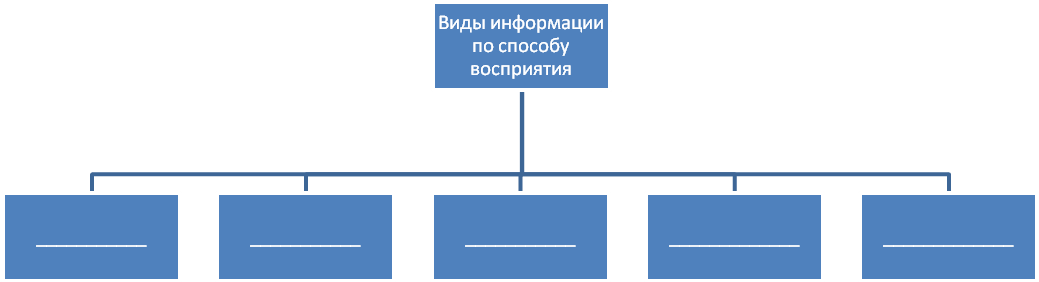 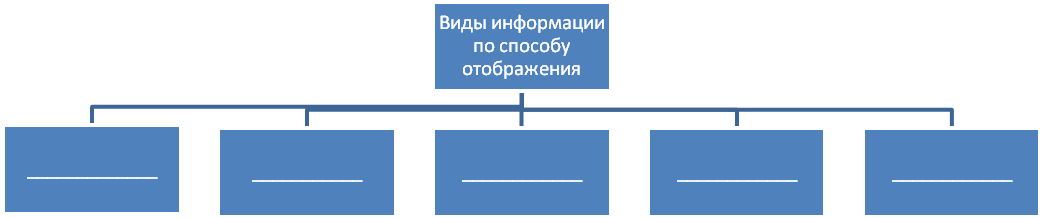 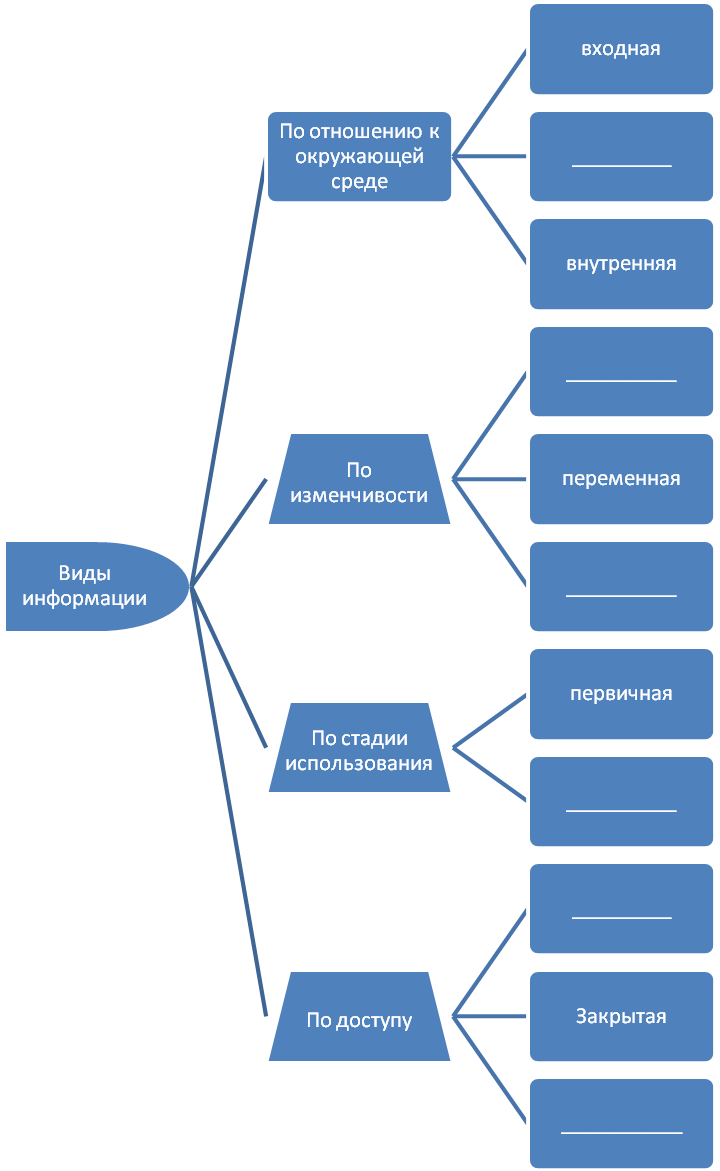 Свойства информацииПримерыДоступнаяАдекватнаяРепрезентативностьАктуальнаяПолнаяДостовернаяВиды информацииПрикладная программная средаНазвания известных программТекстТекстовый редакторБлокнот, MS WordГрафикаСхемаДиаграммаЗвукВидеоизображениеФотографияТаблицаБольшой объем информацииЧертежИнформационные процессыПримеры человеческой деятельности, природных явленийПримеры их реализации в компьютереСоздание информацииСбор информацииОбработка информацииХранение информацииПередача информацииПоиск информацииКодирование информацииПерсональный компьютерПерсональный компьютерПерсональный компьютерУстройства вводаУстройства выводаУстройства хранения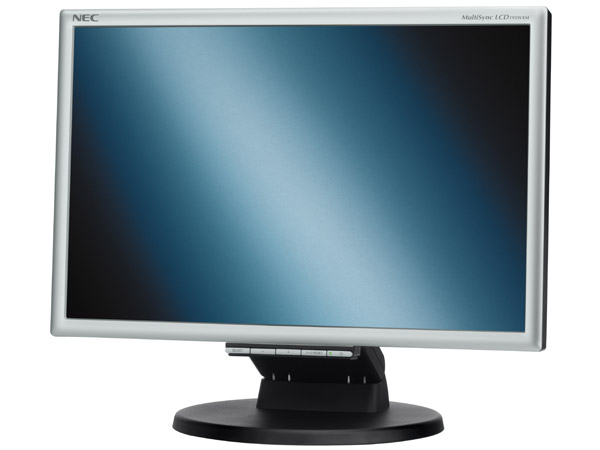 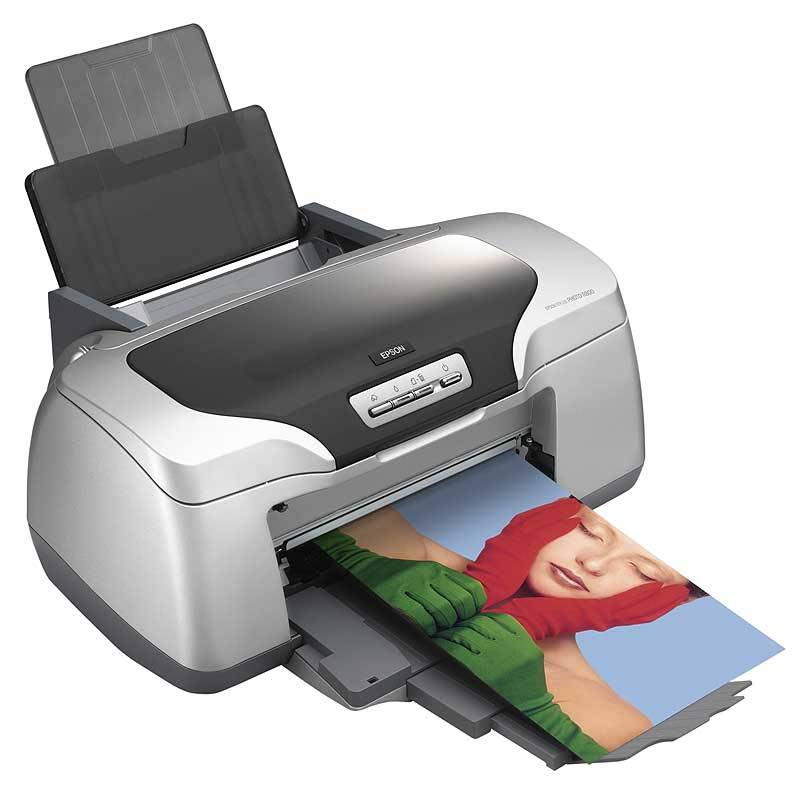 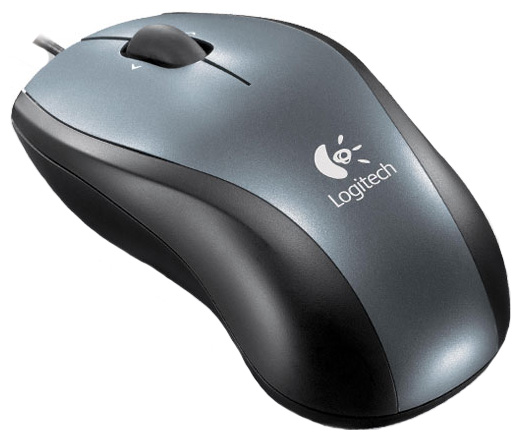 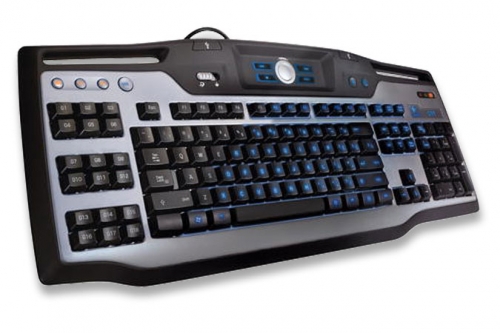 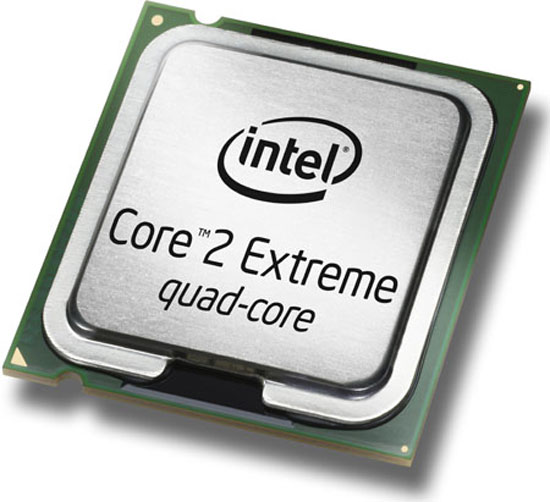 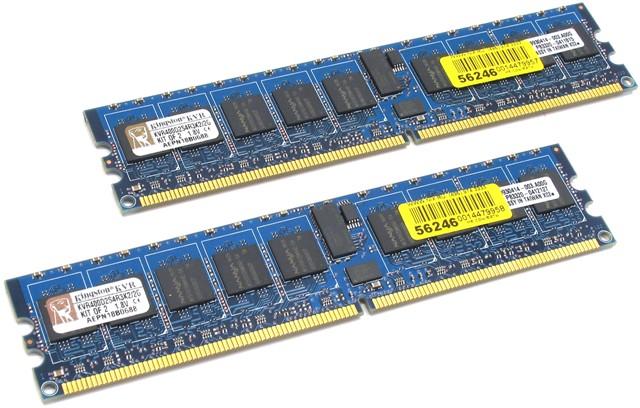 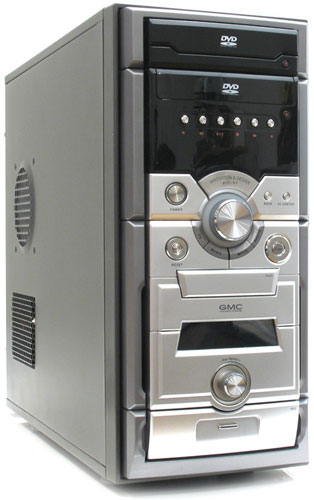 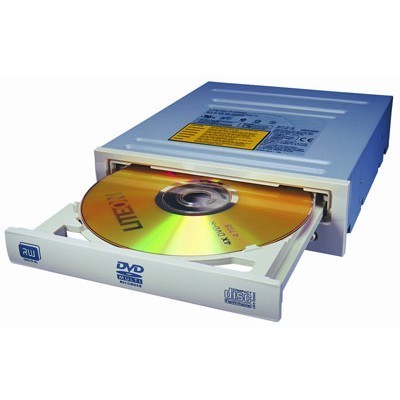 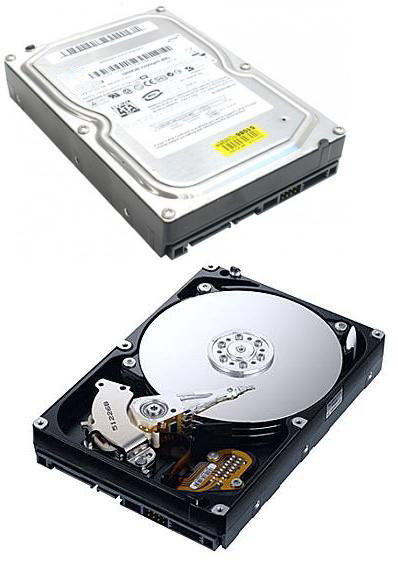 ПараметрЗначениеЕдиница измеренияУдельная изобарная теплоемкость газа (Cp)0,00105032МДж/(кг·K)Площадь помещения (Sпом)61м2Свободный объем прилегающих помещений (Vпп)9403м3Высота помещения (Hпом)3,2мВысота рабочей зоны (hраб)1,7мКоэффициент теплопотерь (φ)0,25-Коэффициент полноты горения (η)0,97-Низшая теплота сгорания материала (Q)14,9МДж/кгНачальная температура воздуха в помещении (t0)380CУдельная массовая скорость выгорания жидкости (ψF)0,0162кг/(м2·с)Коэффициент отражения предметов на путях эвакуации (α)0,3-Начальная освещенность (E)50лкПредельная дальность видимости в дыму (Lпр)15мДымообразующая способность горящего материала (Dm)58(Hn·м2)/кгУдельный выход токсичных газов при сгорании 1 кг материала (LO2)1,437кг/кгЛинейная скорость распространения пламени (vl)0,0125м/сУдельный выход токсичных газов при сгорании 1 кг материала (LCO2)1,32кг/кгПредельно допустимое содержание токсичного газа в помещении (XCO2)0,11кг/м3Удельный выход токсичных газов при сгорании 1 кг материала (LCO)0,0193кг/кгПредельно допустимое содержание токсичного газа в помещении (XCO)0,00116кг/м3Имя поляТип данныхСвойства поляНомер записиЧисловойРазмер поля - длинное целое, Формат поля - основной, Индексированное поле - Да (совпадения не допускаются)АдресТекстовыйРазмер поля - 100, Обязательное поле - Да, Индексированное поле - Да (допускаются совпадения)ДатаДата/ВремяФормат поля - краткий формат даты, Обязательное поле - Да, Индексированное поле - Да (допускаются совпадения)ВремяДата/ВремяФормат поля - краткий формат времени, Обязательное поле - Да, Индексированное поле - Да (допускаются совпадения)Причина пожараТекстовыйВкладка Общие: Размер поля - 70. Обязательное поле - Да. Индексированное поле - Да (допускаются совпадения). Вкладка Подстановка: Тип элемента управления - список. Тип источника строк - список значений. Источник строк - "неосторожное обращение с огнем"; "нарушение правил эксплуатации электрооборудования"; "установленный поджог"; "неисправность производственного оборудования"; "самовозгорание веществ и материалов"Площадь пожараЧисловойРазмер поля - одинарное с плавающей точкой, Формат поля - основной, Число десятичных знаков - 1, Обязательное поле - Нет, Индексированное поле - НетКоличество раненыхЧисловойРазмер поля - целое, Формат поля - основной, Число десятичных знаков - 0, Обязательное поле - Нет, Индексированное поле - НетКоличество погибшихЧисловойРазмер поля - целое, Формат поля - основной, Число десятичных знаков - 0, Обязательное поле - Нет, Индексированное поле - НетМатериальный ущербДенежныйФормат поля - денежный, Число десятичных знаков - авто, Обязательное поле - Нет, Индексированное поле - НетИмя поляТип данныхСвойства поляНомер записиЧисловойРазмер поля - длинное целое, Формат поля - основной, Индексированное поле - Да (совпадения не допускаются)Время прибытия*ЧисловойРазмер поля - одинарное с плавающей точкой, Формат поля - основной, Число десятичных знаков - 1, Обязательное поле - Нет, Индексированное поле - НетВремя тушенияЧисловойРазмер поля - одинарное с плавающей точкой, Формат поля - основной, Число десятичных знаков - 1, Обязательное поле - Нет, Индексированное поле - НетКоличество личного составаЧисловойРазмер поля - целое, Формат поля - основной, Число десятичных знаков - 0, Обязательное поле - Нет, Индексированное поле - НетКоличество пожарной техникиЧисловойРазмер поля - целое, Формат поля - основной, Число десятичных знаков - 0, Обязательное поле - Нет, Индексированное поле - НетРуководитель тушения пожараТекстовыйРазмер поля - 50, Обязательное поле - Да, Индексированное поле - Да (допускаются совпадения)Имя поляТип данныхСвойства поляНомер записиЧисловойРазмер поля - длинное целое, Формат поля - основной, Индексированное поле - Да (совпадения не допускаются)Вид объектаТекстовыйВкладка Общие: Размер поля - 50. Обязательное поле -Да. Индексированное поле - Да (допускаются совпадения).Вкладка Подстановка: Тип элемента управления - список. Тип источника строк - список значений. Источник строк - "жилое здание", "здание производственного назначения", "торговое помещение", "образовательное учреждение", "лечебно-профилактическое учреждение"ОписаниеПоле MEMOОбязательное поле - Нет, Индексированное поле - Нет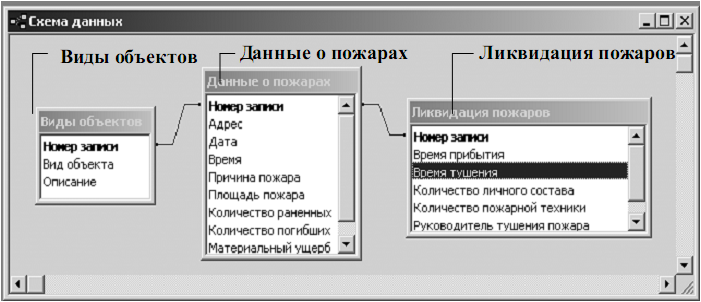 Рис. 1. Схема данных между таблицами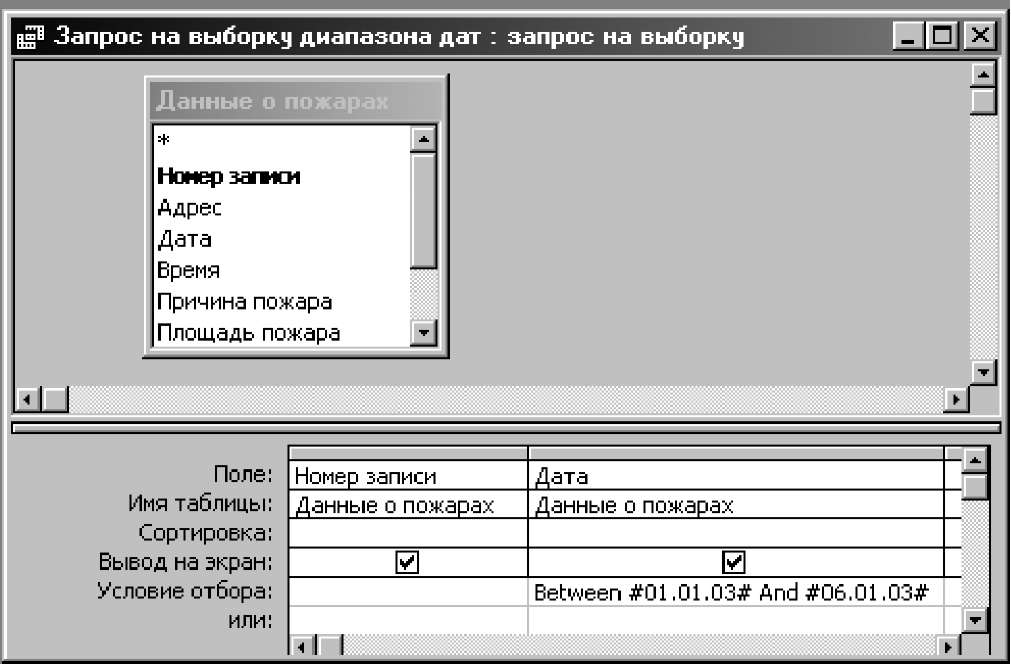 Рис. 2. Запрос на выборку для таблицы Данные о пожарах в режиме конструктора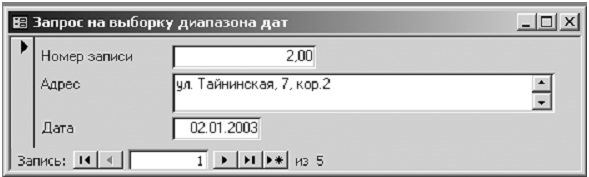 Рис. 3. Форма на базе запроса на выборку для таблицы Данные о пожарах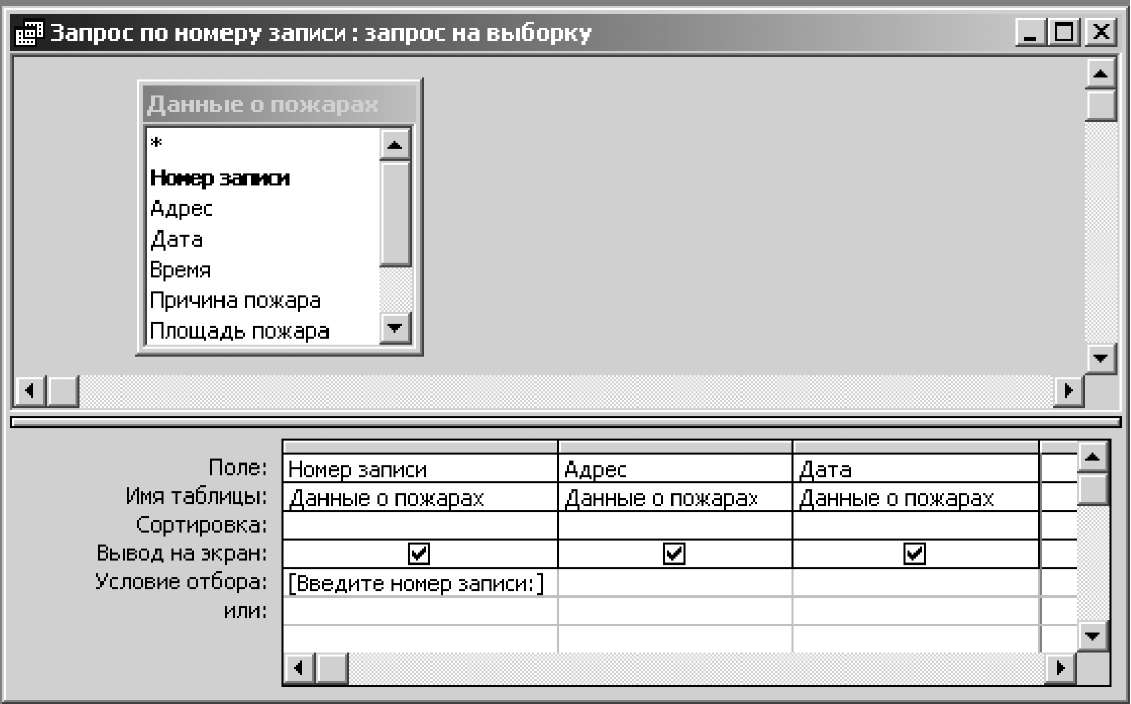 Рис. 4. Запрос с параметром на основе таблицы Данные о пожарах в режиме конструктора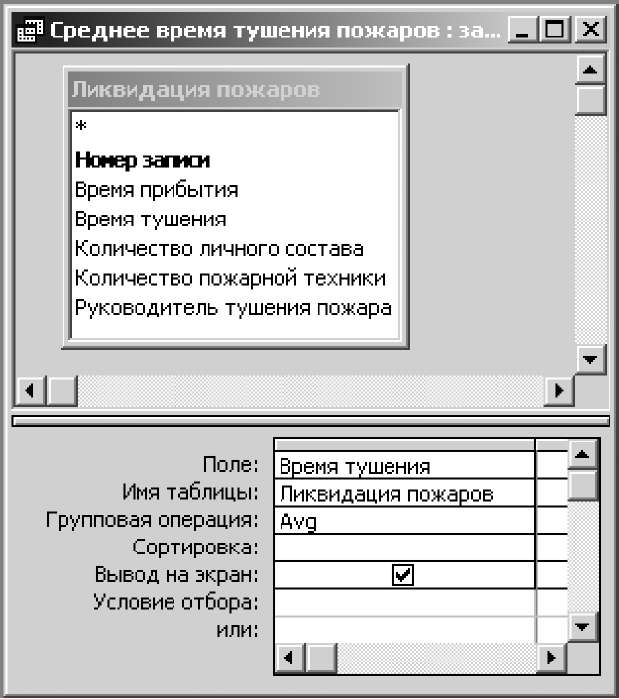 Рис. 5. Запрос на вычисление среднего времени тушения пожаров в режиме конструктора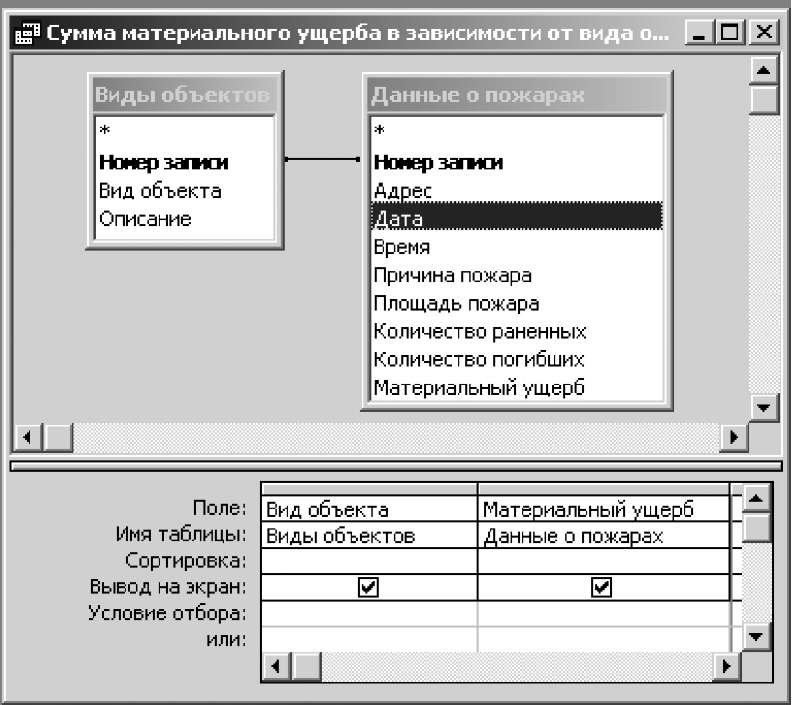 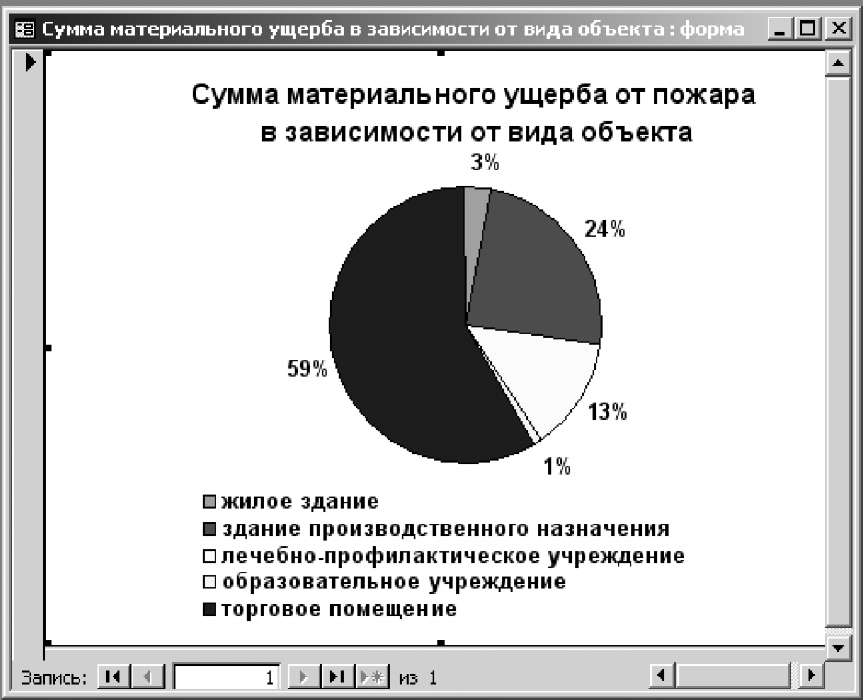 Рис.6. Запрос на основе таблицы Виды объектов и Данные о пожарах в режиме конструктораРис. 7. Круговая диаграмма по данным запросаТехнические и программные средства обеспечения информационной безопасностиОсновные характеристикиПрименение (в юридической сфере)1. 2. n. …Процент результативности (правильных ответов)Оценка уровня подготовкиОценка уровня подготовкиПроцент результативности (правильных ответов)балл (отметка)вербальный аналог80 ÷ 1005отлично65 ÷ 794хорошо50 ÷ 643удовлетворительноменее 502неудовлетворительно